California Reforestation Pipeline Partnership Aims to Address Key Reforestation Challenges The California Reforestation Pipeline Partnership (RPP) is a strategic collaboration to help address challenges related to the scale of post-burn reforestation opportunities on public and private lands between the U.S. Forest Service Region 5, the California Department of Forestry and Fire Protection (CAL FIRE) and the non-profit conservation organization American Forests.The California Reforestation Pipeline Cooperative, a new effort of the RPP to increase public-private cooperation on the supply chain that enables reforestation, is set to kickoff Friday, November 4 in Sacramento with a gathering of top land management officials and forestry professionals.The need for the RPP emerged from Governor Gavin Newsom's California Wildfire and Forests Resilience Task Force Reforestation Strategy Working Group, and through a national study, “Challenges to the Reforestation Pipeline in the United States,” which uncovered knowledge and structural gaps that need to be resolved in order to implement solutions at scale across public and private lands.[image to include]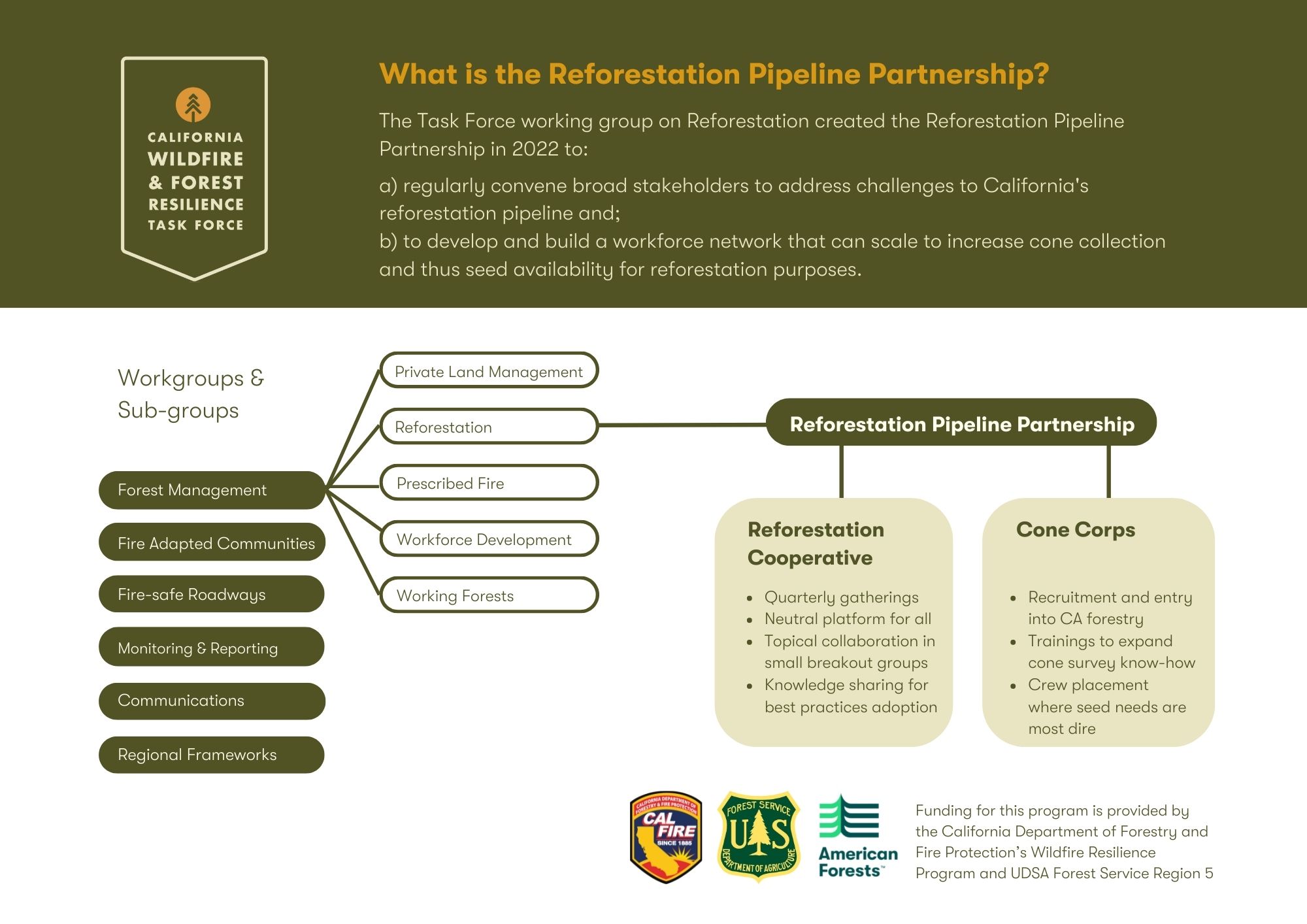 